9. 4. Český jazykMilí šesťáci,dnes prosím vypracujte cvičení číslo 23 a) i b) v pracovním sešitě na straně 12 a cvičení číslo 26 na straně 13. Vyplněná cvičení mi nafoťte a pošlete ve zprávě na MS Teams, nejpozději do 10. 4.Přeji vám hezký víkend ☺.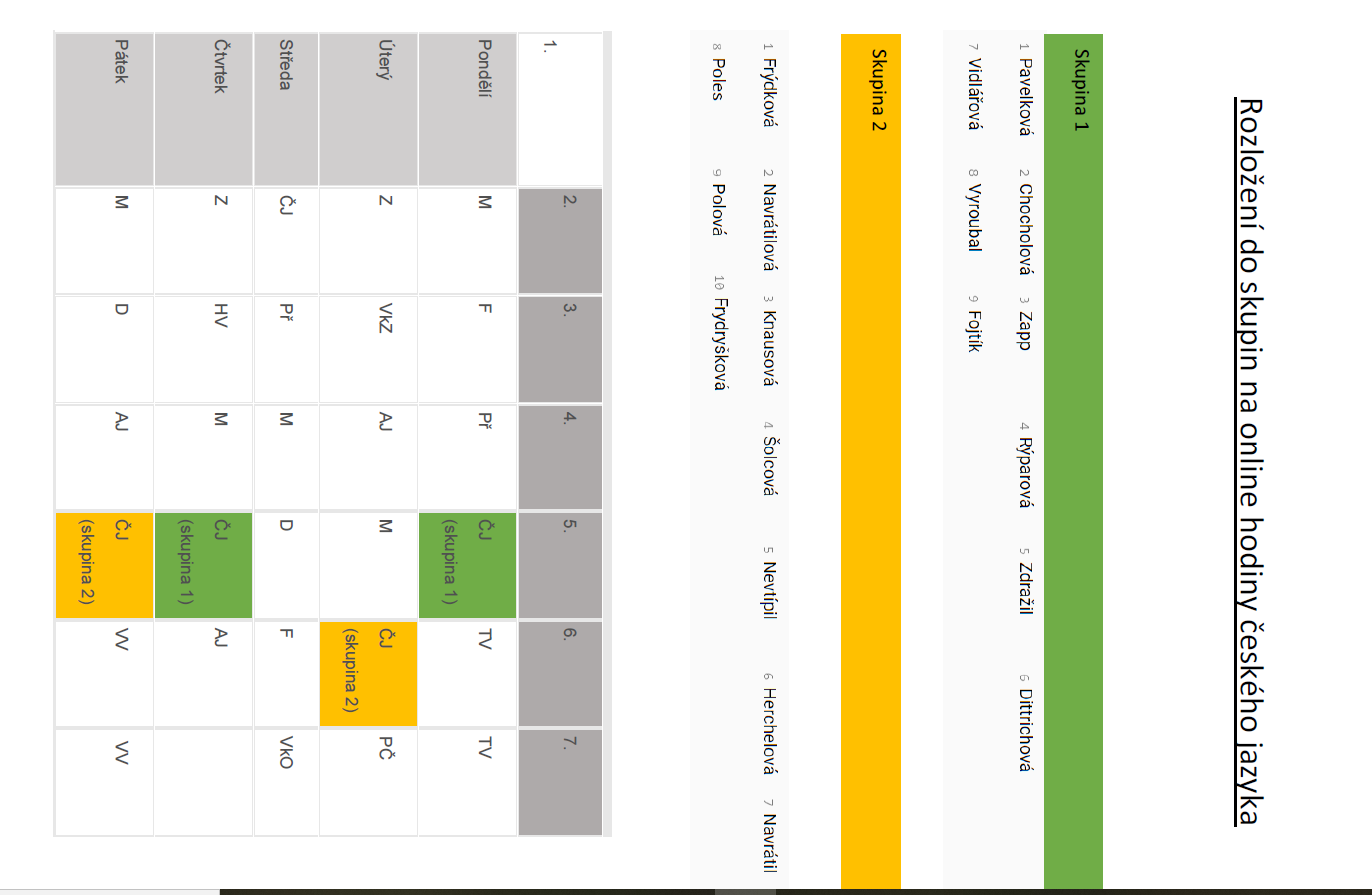 